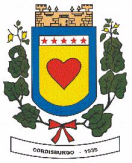 INDICAÇÃO Nº 010/2019	Cordisburgo, 07 de Agosto de 2019.Exma. Sra.Geralda Maria de Araújo BarbosaPresidente da CâmaraNESTAO Vereador abaixo-assinado requer que seja solicitado ao Executivo as seguintes providências:Construção de calçada em frente o ESF Cordisburgo e que o local onde foi destinado ao jardim (parte interna) seja concretado. Com estas medidas, será possível oferecer local adequado aos pedestres e evitar o acúmulo de vegetação no entorno do prédio;Construção de calçada no entorno do ESF Cordisvida, a fim de oferecer local adequado aos pedestres, além de facilitar a limpeza pública;Realização de reparos nas estradas vicinais que dão acesso aos Povoados da Bagagem, Palmito, Periquito, Logradouro, Pião, Agreste e outros; a medida se torna necessária para atender as reivindicações feitas pelos moradores locais, pois, a mencionadas estradas se encontram esburacadas, dificultando o escoamento da produção agrícola, transporte escolar e danificando veículos;Instalação de redutores de velocidade na Rua Dr. Bueno (dois sentidos) com o objetivo de oferecer maior segurança aos transeuntes. Atenciosamente,Paulo Eduardo da RochaVereador